Jr.K Chronicle  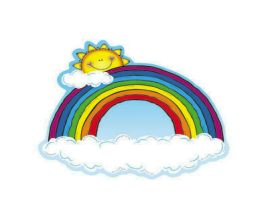 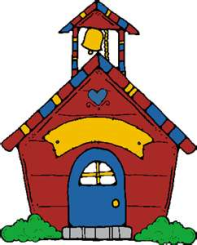 Week of 9/05	Week of 9/05	WEEKLY NEWSLETTERSubjectsWhat We Will Be DoingNotes/RemindersMathReadingColor of the WeekWritingSocial StudiesSpanishNumber of the Week: Number 1Stations- tactile numbers, one to one correspondence, number game. Identify and sort the number 1. Station- Create over to shape book.  Story time- Bubbles Bubbles, number books, Humpty Dumpty, color books. Reading Station - Library Blue– List items that are blue. Identify objects around the room that are blue.  Color an item that is blue. Station- sorting, identifying, painting and mixing colors.Begin Handwriting Without Tears-Station- building a letter. Big curve little curve, big line small line. Calendar, Days of the Week, and Months of the Year.  Days of the Week, Months of the Year, and Color of the Week.  Parts of the body. For example, eyes-ojos.  PLEASE REMEMBER TO FILL OUT VOLUNTEER SHEET IF YOU MADE PLAY DOUGH AND PLEASE PUT IT IN THEIR STAR FOLDERS FOR ME TO SIGN.  THANK YOU NOTE: SAME FOR CLASSROOM VOLUNTEER WORKFun Friday Stations- Starry Apple Surprise (star apple story), bingo stamps picture, play dough, kitchen, exploration, and bubbles bubbles project. Art/TheatreApple tear project, starry surprise, bubbles bubbles, bingo markers picture.  Role play- Humpty Dumpty